1. Comunidad de Práctica1.1 ¿Qué es una comunidad de práctica?Existen diversas definiciones las cuales se asemejan pero básicamente una comunidad de práctica se puede comprender r como un “grupos de personas que se reúnen con el fin de compartir ideas, encontrar soluciones e innovar, uniendo sus esfuerzos para el desarrollo continuo de un área de conocimiento especializado”. . En donde existe una colaboración y se pretende aprender de los otros. Estos pueden ser de forma virtual o de forma “cara a cara” para lograr un objetivo común a la vez que se comparten experiencias y conocimientos.	En forma más sencilla la comunidad de práctica consta de un grupo de personas las cuales buscan desarrollar el funcionamiento de un proceso corporativo  en donde se ponen en juego las siguientes estrategias:CooperaciónColaboraciónLiderazgoPara llegar así al objetivo deseado.1.2 Funcionalidad: ¿Para qué una comunidad de práctica?Las comunidades de prácticas son redes sociales flexibles y dinámicas compuestas por distintos participantes los cuales forman la agrupación siempre y cuando exista un tema o propósitos comunes  para compartir. Es importante destacar que las utilidades resultantes de una comunidad de práctica deben de partir de las distintas necesidades grupales.¿Por qué son útiles las comunidades de práctica?Las comunidades de práctica son útiles por las siguientes razones:Formación Continua de los integrantes: Todos los miembros pertenecientes a dicha comunidad disponen por medio de una comunidad de práctica, un medio para mantenerse al día o al tanto en cuanto a noticias, opiniones y novedades con respecto al tema investigado. Además es de suma importancia el hecho que se puede intercambiar conocimiento práctico, teórico y metodológico en dicha comunidad.   Establecimiento de Alianzas: Se dice que se establecen alianzas, ya que  Por medio de las comunidades de práctica se pueden facilitar los flujos de conocimiento y a su vez mejora los lazos entre los integrantes de una comunidad de práctica con los integrantes de cualquier otra comunidad profesional. Se puede observar que aquellas personas que pertenecen a una de estas comunidades puede formar fácilmente caminos hacia la colaboración, lo que a su vez  facilita el contacto con las redes virtuales de conocimiento. Por medio de estas plataformas digitales se pretende incentivar a los miembros a emprender diferentes proyectos de colaboración, Generación de nuevo conocimiento: Las comunidades de práctica no son solamente plataformas en las cuales se comparten conocimiento sino que también sirven para compartir experiencias y recursos. Por la propia esencia y naturaleza de estas es un espacio diseñado para retroalimentar y construir un nuevo conocimiento a  base de la discusión y la reflexión.  El hecho de participar en una comunidad de práctica facilita los programas y proceso que necesitan distintos procesos de captura y análisis de conocimiento. Finalmente coordina los distintos esfuerzos propuestos por los miembros comprometidos con el tema.1.3 Características de una comunidad de PrácticaLas siguientes características son necesarias para que las comunidades de prácticas puedan existir:Sentido de pertenencia de la comunidad: Se debe de adoptar y definir  un tema en común según el propósito y el resultado esperado. Este tema es clave en las comunidades de prácticas ya que se pretende tener lo que se conoce como una “comunidad viva”.  Esto significa que gran parte del éxito dependa de que a pesar de tener distintas áreas entre un mismo tema se logre alcanzar las expectativas e intereses propuestos anteriormente. Actitud Personal: En este aspecto es importante resaltar la personalidad y la actitud de las personas pertenecientitas a dicha comunidad, no solo se abarca el interés por el tema sino que también el tiempo que lleva una persona en la institución. Se debe de procura contar con un grupo coordinado el cual desea aprender de otras personas. Además dichas personas deben poseer:Una actitud positiva hacia el trabajo en equipo, Intereses y Motivaciones que cada participante posee  al pertenecer  a una comunidadDestrezas y Capacidades las cuales puedan ser aplicadas al conocimiento colectivo. Relacional: Se entiende como relacional a las personas que logran: “establecer relaciones, interactúan en espacios  y colaboran para lograr una comunidad más efectiva y horizontal” . Al lograr construir este tipo de redes de confianza entre la comunidad se logra fortalecer el ambiente lo que a su vez nos lleva a privilegiar la cooperación sobre la competencia. Este es un aspecto sumamente importante y vital para la correcta evolución de las comunidades de práctica el cual se puede poner en marcha mediante diferentes herramientas y actividades.Cultura Organizacional: Esta es otra característica esencial en la cual se pretende establecer los patrones y las “reglas de juego” que se van a implementar en la organización. Es importante destacar que el estilo gerencial y la cultura organizacional pueden dificultar o facilitar la participación de las personas en una comunidad de Práctica, por esta razón se debe de procurar tener un buen estilo gerencial y una buena cultura organizacional.  Las organizaciones que son abiertas, horizontales y que a su vez poseen con líderes dinámicos facilitan el desarrollo positivo de una comunidad de práctica.Coordinación y facilitación: Por medio de este proceso se pretende enriquecer y fortalecer la comunidad de práctica y a su vez se marca un camino posible a seguir. Las distintas actividades realizadas se pueden acordar entre sus participantes pero las reglas de juego, el escenario  de interacción y la convocatoria para participar recae sobre el equipo facilitador y el núcleo de las personas activas. Por esta razón se dice que el rol principal del facilitador es suma mente clave para lograr el éxito en una comunidad.Mecanismos de comunicación y Cultura: Comencemos diciendo que en una comunidad de práctica existe interacción entre personas, tecnología y procesos. Por esta razón se debe de tener los roles bien claros y definidos así como sus responsabilidades y estructura de funcionamiento dentro de la comunidad para evitar  algún tipo de confusión. Las comunidades de práctica pueden ser presenciales, virtuales  o combinados, para ello se debe tener claro su fin ya que las formas de comunicación pueden variar dependiendo de su fin. Por ejemplo, en el caso de las comunidades virtuales se pueden usar webs, correos o blogs. 1.4 Etapas para formar una comunidad de prácticaPara crear una comunidad de práctica es necesario seguir las siguientes etapas o periodos:Etapa de diseño: En este punto se debe de dialogar y acordar el tema, igualmente la estrategia a seguir y su propósito. También es importante ver cuantos participantes van a asistir, medios de comunicación que se pretende usar y su respectivo plan de acción. Etapa de Motivación; En ella se discute la meta principal para convocar a los participantes, promocionar e intercambiar los conocimientos al igual que poder lograr una buena comunicación y colaboración.  Es importante incluir el tema que se va a discutir con su respectivo plan de acción el cual es de vital importancia para llegar a las metas.Etapa de Desarrollo: En  esta se pretende estimular el conocimiento y su respectiva divulgación.Etapa de Evolución: Es aquí donde la comunidad de práctica adquiere su reconocimiento. Además se debe de revisar las estrategias para asi poder el plan de acción.2. Comunidades de conocimiento2.1 ¿Qué es una comunidad de Conocimiento? Según Visser: (2000) Una comunidad de conocimiento es un proyecto de transformación social y cultural, que le permite a los actores involucrados construir socialmente conocimiento. Las comunidades de conocimiento son grupos de personas que comparten información, ideas, experiencias y herramientas sobre un área de interés común, donde el grupo aporta valor, y se basan en la confianza y desarrollan una manera de hacer las cosas que es común, junto con un propósito o misión que también es común, más importante para una comunidad es tener una visión y disposición de aprender, es decir, que los actores estén dispuestos a interactuar constructivamente con su ambiente, a ser abiertos a nuevos conocimientos y a identificar desde la experiencia propia factores de éxito y saberes locales. Al marco de las comunidades de conocimiento, las redes de conocimiento son las que abastecen o sostienen a estas colectividades. El objetivo de las redes de conocimiento es el de construir y difundir el conocimiento. Las comunidades del conocimiento se caracterizan por reunir intereses u objetivos específicos, que requieren de personas con conocimientos  familiares a lo que se está buscando. También es característico de los integrantes de las comunidades del conocimiento reunir personas abiertas y dispuestas a todo tipo de aprendizaje. Además de eso las personas dispuestas a hacer parte de las comunidades de conocimiento deben ser capaces de trabajar en equipo y de razonar ideas y conceptos en pro de la construcción del conocimiento buscado.Las comunidades del conocimiento se dividen principalmente en tres sectores:Investigación e innovación Organizaciones  Instituciones educativasVale destacar que las comunidades de conocimiento fortalecen las redes conformadas en estos niveles: temas específicos, conceptual, generación de propuestas, fortalecimiento y creación de nuevas relaciones.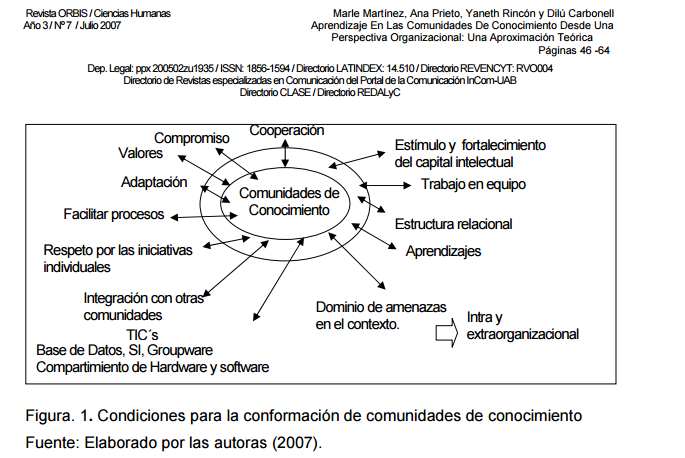 2.2 Características esenciales para la existencia de comunidades de conocimientoSe debe implementar la cooperación como mecanismo de interacción para generar y mejorar procesos.Estímulo, apoyo y fortalecimiento del capital intelectual, de cada miembro que conforma la comunidad.  Conformación de una estructura relacional entre los elementos presentes en la comunidad.Promoción de ayuda mutua implicando para ello la adaptación y respeto por las iniciativas individuales.Integración con otras comunidades de conocimiento consolidadas.Dominio de amenazas presentes en el contexto en forma intra y extraorganizacional.2.3 Funcionalidad práctica de para que se utilizaLas comunidades del conocimiento sirven a los proyectos de investigación y desarrollo, a organizaciones e instituciones como herramienta para construir determinado conocimiento que su busca, a través del aporte de ideas y conceptos de cada uno de sus miembros. Las comunidades del conocimiento poseen grandes beneficios tales como: El aporte de conceptos e ideas valiosas por parte de miembros de determinado proyecto, la rapidez y veracidad en la información que se obtiene, la variedad y diferenciación en los puntos de vista de cada miembro implicado, la facilidad, interacción y trabajo en equipo que se recaba de dichas comunidades.Las comunidades de conocimiento son claves para cualquier tipo de empresa; el conocimiento es el pilar fundamental de cualquier organización, motivo por el cual sus directivos deben velar por su honesta e innovadora construcción.Diferencias o similitudes entre estas dos herramientasEjemplos4.1 COMUNIDADES DE CONOCIMIENTOARGOS S.A.Argos ofrece a sus clientes y públicos de interés a través de la Comunidad de Conocimiento 360° en concreto. En el Aula Virtual se pueden encontrar conferencias, cursos y programas avanzados de formación que son dictados por expertos nacionales e internacionales en la tecnología del concreto y sus aplicaciones. Cómo miembro de la Comunidad de Conocimiento, se podrá acceder a todas las conferencias del Aula Virtual y además si se es cliente de Argos, se podrá realizar los cursos y programas avanzados que cuentan con certificación por asistencia.Dentro de esta comunidad se ponen diferentes temáticas como materiales, tecnología del concreto, concreto en acción, prefabricados, sostenibilidad, supervisión técnica y actualmente están desarrollando el tema de concreto permeable. Hacen uso de diferentes canales como blogs para descubrir y opinar, webinars para ampliar conocimientos, foros para escuchar y aulas para estudiar. COMUNIDADES DE PRÁCTICADIRECTORES DE OFICINA EN LA CAIXA Caixa es una fundación bancaria de caja de ahorros, es española con sede en Barcelona.En los años 2000-2001, la Caixa creó un programa de formación para directores de oficina (sucursales), programa que duraba un año (un curso escolar) y que se realizaba presencialmente en 14 universidades españolas. Dentro de este programa (llamado Diploma Universitario en Dirección y Gestión de Oficinas Bancarias), había un módulo (llamado «Proyecto de Oficina») que se hacía online en la plataforma de Virtaula. Pero, además se organizaron debates (en el espacio virtual) entre estos directores de oficina, a partir de temas que efectivamente les interesaban, como ser el euro, las colas en las oficinas, cuestiones de banca personal, etc. Estos debates fueron moderados por un director de oficina del banco, lo cual contribuyó decisivamente a darles credibilidad. Por supuesto, no todos los miles de directores de oficina de la Caixa participaron en los debates, pero hubo una gran cantidad que sí lo hizo. Y quienes participaron lo hicieron intensamente, sea leyendo los mensajes de otros (y aplicando el conocimiento allí compartido a su propia realidad), sea escribiendo con frecuencia en los foros electrónicos. El compromiso mutuo era participar en los debates moderados por un director de oficina  y el repertorio compartido consistió en las soluciones elaboradas por el colectivo acerca de qué hacer con las colas en las oficinas, cuáles son las oportunidades creadas por el euro, cómo cuadrar la doble contabilidad euro/pesetas a comienzos del año 2002, etc. COMUNIDADES DE CONOCIMIENTOCOMUNIDADES DE PRÁCTICAGrupos de personas generados para desarrollar conocimiento específico y transformaciones institucionales.Grupo de personas que comparten intereses comunes, realizan una actividad similar y persiguen un objetivo común.Comparten información, experiencias, investigaciones y herramientas sobre tema de interés.Comparten experiencias, conocimientos y mejores prácticas dentro de un tema o disciplina.Se pueden formar  en pro de la innovación y la actualización.Su origen a partir de la búsqueda de respuestas o soluciones.Lo principal que deben tener los participantes es la disposición a interactuar constructivamente.Retoma la interdependencia social, compartiéndose normas y  patrones de conducta.Forma presencial y/o virtual.Se unen en espacios virtuales y/o presenciales.Cada miembro de la comunidad debe definir su papel y cada uno debe saber más de lo que hace que otra persona en la organización.Se diferencian unos de otros a partir de las experiencias e ideas que aporten.Cooperación como mecanismo  de interacción para generar y mejorar procesosEspacio de colaboración que producen soluciones integrales.Temas: específicos, conceptual, generación de propuestas, fortalecimiento y creación de nuevas relaciones.Temas: teórico, metodológico y práctico alentando a que los proyectos se alimenten de enfoques multidisciplinarios para el beneficio.